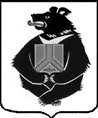 СОВЕТ ДЕПУТАТОВ СРЕДНЕУРГАЛЬСКОГО СЕЛЬСКОГО ПОСЕЛЕНИЯ Верхнебуреинского муниципального районаХабаровского краяРЕШЕНИЕ16.11.2023 № 37с.Средний УргалО внесении изменений в устав Среднеургальского сельского поселения Верхнебуреинского муниципального района Хабаровского края»В целях приведения устава Среднеургальского сельского поселения Верхнебуреинского муниципального района Хабаровского края в соответствии  с Федеральным законом от 06.10.2003 №131-ФЗ «Об общих принципах организации местного самоуправления в Российской Федерации», Федеральным законом от 10.07.2023 г. №286-ФЗ «О внесении изменений в отдельные законодательные акты Российской Федерации», Совет депутатов Среднеургальского сельского поселения  Верхнебуреинского муниципального района Хабаровского края РЕШИЛ:1. Утвердить  решения Совета депутатов Среднеургальского сельского поселения Верхнебуреинского муниципального района «О внесении изменений в устав Среднеургальского сельского поселения Верхнебуреинского муниципального района Хабаровского края», (приложение 1).2. Контроль за исполнением настоящего решения возложить на председателя Совета депутатов Н.С.Левина.3. Настоящее решение вступает в силу после его официального опубликования (обнародования).Председатель Совета депутатов				         Н.С.ЛевинаГлава сельского поселения					         Н.С.ЛевинаРС 00037Приложение к  проекту решения Совета депутатовСреднеургальского сельского поселения от 16.11.2023г. № 37О ВНЕСЕНИИ ИЗМЕНЕНИЙВ УСТАВ СРЕДНЕУРГАЛЬСКОГО СЕЛЬСКОГО ПОСЕЛЕНИЯ ВЕРХНЕБУРЕИНСКОГО МУНИЦИПАЛЬНОГО РАЙОНА ХАБАРОВСКОГО КРАЯВнести в Устав Среднеургальского сельского поселения Верхнебуреинского муниципального района Хабаровского края, следующие изменения:1.1. Статью 23 «Депутат Совета депутатов» дополнить пунктом 9.1 следующего содержания:«9.1. Депутат, член выборного органа местного самоуправления, выборное должностное лицо местного самоуправления, иное лицо, замещающее муниципальную должность, освобождаются от ответственности за несоблюдение ограничений и запретов, требований о предотвращении или об регулировании конфликта интересов и неисполнение обязанностей, установлено Федеральным законом от 06.10.2003 №131-ФЗ «Об общих принципах организации местного самоуправления в Российской Федерации» и другими федеральными законами в целях противодействия коррупции, в случае, если несоблюдение таких ограничений, запретов и требований, а также неисполнение таких обязанностей признается следствием не зависящих от указанных лиц обстоятельств в порядке, предусмотренном частями 3-6 статьи 13 Федерального закона от 25 декабря 2008 года № 273-ФЗ «О противодействии коррупции.» 1.2. Статью 30 «Глава  сельского  поселения» дополнить пунктом 11.1. следующего содержания:« 11.1. Глава сельского поселения освобождается от ответственности за несоблюдение ограничений и запретов, требований о предотвращении или об урегулировании конфликта интересов и неисполнение обязанностей, установлено Федеральным законом от 06.10.2003 №131-ФЗ «Об общих принципах организации местного самоуправления в Российской Федерации» и другими федеральными законами в целях противодействия коррупции, в случае, если несоблюдение таких ограничений, запретов и требований, а также неисполнение таких обязанностей признается следствием не зависящих от указанных лиц обстоятельств в порядке, предусмотренном частями 3-6 статьи 13 Федерального закона от 25 декабря 2008 года № 273-ФЗ «О противодействии коррупции.»